Havana Silk Dog Association of America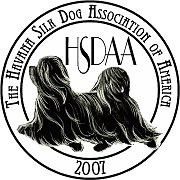 Doc Baldwin Blue Ridge SpecialtyGlen Allen, Virginia Regional  Specialties:   Saturday & Sunday June 8 & 9, 2019                                       (Enter only one regular class)Fee ScheduleThe regular entry fee shall be $20 per show and must be received by midnight DST on , May 2, 2019. The late entry fee shall be $30 per show for all entries received after midnight on May 2, 2019 but before midnight DST on , , 2019. For all entries received after midnight , ,  2019 and up until one hour before the scheduled start of the show each day the entry fee shall be $35 per show.  No entry will be considered received unless it is accompanied by or preceded by full payment. Day of show move-ups will be permitted to the Best of Breed ring in cases where a dog achieves its junior championship or championship on Saturday, but notice must be given to the Table Steward at least one hour before the scheduled start of the show..Email form to:  marilynv.spence@gmail.com  & pay entry fees at PayPal to:  hsdaatreasurer@gmail.com. Or ,  mail entry forms and payment to:   Marilyn Spence 4417 Powells Point Rd, Virginia Beach, VA. 23455I certify that I am the owner of this dog, or authorized by the owner to enter and sign on his or her behalf. I agree to abide by the Rules and Regulations of the Havana Silk Dog Association of America and the conditions for this event. I further agree to hold the HSDAA and the Glen Allen harmless from any liability for incidents or accidents which may occur during this event.Signature:___________________________________________Date:_______________________ Companion Puppy (6–12 months) Puppy (6–12 months) Companion Junior (1–2 years) Junior (1–2 years) Companion Adult (over 2 years) Adult (over 2 years) Companion Veteran (Comp CH 7 years & up) Veteran (CH 7 years & up) Companion Grand Veteran (Comp GCH 7 years & up) Grand Veteran (GCH 7 years & up) Companion Best of Breed (Comp JrCH & CH in this class) Best of Breed (JrCH & CH in this class) Companion Best In Specialty Show (Comp GCH in this class) Best In Specialty Show (GCH in this class) Sex:            M               FSaturday 1Show  Saturday 2Show: Sunday Show: Sunday Show: Neuter/Spay?   Y               NTotal Entry Fee includes the regular class fee for each show entered.  (Fees are based on date entry  received)Total Entry Fee includes the regular class fee for each show entered.  (Fees are based on date entry  received)Total Entry Fee includes the regular class fee for each show entered.  (Fees are based on date entry  received)Total Entry Fee: Dog’s Date of Birth:Total Entry Fee includes the regular class fee for each show entered.  (Fees are based on date entry  received)Total Entry Fee includes the regular class fee for each show entered.  (Fees are based on date entry  received)Total Entry Fee includes the regular class fee for each show entered.  (Fees are based on date entry  received)Total Entry Fee: Registered Name of Dog (include all titles; name will be printed in the program as entered) Registered Name of Dog (include all titles; name will be printed in the program as entered) Registered Name of Dog (include all titles; name will be printed in the program as entered) Dog’s Reg #:  HSDAA Dog’s Reg #:  HSDAA Sire: Sire: Sire: Sire’s Reg #:  HSDAA Sire’s Reg #:  HSDAA Dam: Dam: Dam: Dam’s Reg #:  HSDAA Dam’s Reg #:  HSDAA Breeder: Your e-mail: Your e-mail: Your e-mail: Your e-mail: Owner(s): Owner(s): Owner(s): Phone: Phone: Address: Address: City: State: Zip  Code: